PROBLÉMATIQUE11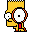 La recherche scientifique se fait généralement en équipe. La construction d'une problématique - première étape de votre recherche - débute donc par la formation de votre équipe (trois membres). Une fois votre équipe formée, vous devez choisir un thème de recherche.Vous avez choisi ce thème ? Il faut maintenant recenser les écrits qui concernent votre thème.Commencez cette recension en lisant l'un des cinq textes disponibles à la bibliothèque.À ce stade-ci de la recherche, il est encore possible de changer de thème, surtout si, à la la lecture de nouvelles sources, vous réalisez que votre premier choix n'est pas très inspirant.Touefois, si le sujet vous intéresse, photocopiez le texte de votre choix en deux exemplaires; il s'agit de la première source de votre problématique. Rédigez ensuite des fiches de lecture pour cette première source en répondant aux 10 questions.En parallèle, lire le chapitre 4 de votre livre avant le cours 5.S'il vous reste du temps, trouvez deux deux nouvelles sources pour rédiger votre problématique.En classe, au cours 6, commencez la rédaction de votre problématique (= rapport 1).Pour vous aider à rédiger ce texte, le gabarit des fiches de lecture et de la problématique.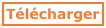 La rédaction d'une problématique est la première étape de votre recherche, qui en compte quatre : ProblématiqueMéthode + Collecte de donnéesAnalyse des donnéesInterprétation des résultatsIl s'agit d'un court texte qui présente au lecteur votre problème de recherche.Un problème de recherche est une question pour laquelle il n'existe actuellement aucune réponse valable ou pleinement satisfaisante. Le but de votre recherche consiste donc à trouver une réponse à cette question, une solution à ce problème.Cette solution doit être formulée de manière à être soumise à un test empirique, et donc faire l'objet d'une recherche scientifique.Pour résoudre ce problème, vous devez utiliser la méthode scientifique, méthode que nous verrons en détail à l'étape 2. Mais avant d'aller plus loin, il faut clairement poser votre problème.Attention : Vous devez commencer à rédiger votre problématique même si vous n'avez pas encore trouvé votre problème de recherche ou vos deux nouvelles sources."Ce que l'on sait" sur le thème et les fiches de lecture de la première source permettent de débuter la rédaction de votre texte.Lire la suite...Lorsqu'on rédige une problématique, il faut respecter un certain nombre de principes.D'abord il ne faut jamais perdre de vue que le lecteur ignore tout de notre thème/sujet.Il ne peut donc pas deviner nos intentions, ni le sens que nous accordons aux différents concepts de notre problème. Soyez donc explicite et clair; définissez vos concepts, donnez des exemples, précisez votre pensée en bas de page s'il le faut.Il faut s'en tenir aux faits et théories rapportés par vos sources scientifiques et exclure toute considération d'ordre personnel. On ne doit faire mention ni de ses sentiments ni de ses opinions (Ex: «Je trouve ça bon» ou «Personnellement, je pense que c'est très clair», etc). En science, le point de vue sur un sujet ou un thème doit être neutre et, autant que possible, objectif.Il faut utiliser vos fiches de lecture pour rédiger votre texte; votre problématique doit en être le reflet fidèle. Comme nous l'avons vu en classe, vous devez citer vos sources tout au long du texte; le principe est simple : une idée = une source. Vous devez également fournir la références de vos sources à la fin du texte.Votre problématique n'est pas un collage de citations. Il faut donc éviter les citations textuelles, sauf pour les définitions. Vous devez donc paraphraser vos sources (c-à-d reformuler les idées d'un auteur sans en trahir le sens). Il est également indispensable d'avoir sous la main un dictionnaire, une grammaire et un guide de conjugaison, papier ou version internet.Finalement, vous devez rédiger votre texte dans un style scientifique, et non littéraire ou journalistique. Pour vous aider à rédiger ce texte, le gabarit de la problématique.Lire la suite...Date de remise du rapport I : 12e cours 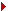 Le contenu de votre premier rapport de recherche se divise en 3 parties, dans l'ordre :La page-titre de votre rapportLa problématique ou le texte qui présente votre problèmeLes références des sources sur lesquelles s'appuie votre problématiquePlacez le titre de votre problématique sur la page de présentation de votre rapport. Ce titre contient la ou les variable(s) à l'étude (X et Y) ainsi que la nature de la relation qui unit ces deux variables (effet, incidence ou influence de X sur Y). Généralement, la variable Y correspond à votre thème, au sujet étudié; alors que la variable X renvoie à l'une des causes possibles de Y, donc au problème. Le titre doit être à la fois bref et précis; évitez les titres chocs ou accrocheurs, les questions ou les affirmations provocantes, etc.Attention : Il ne s'agit pas du titre définitif de votre recherche puisque la population étudiée (Z) sera choisie à l'étape suivante. Voici un exemple de titre :Dans ce titre : X = Usage d'un site internetY = Réussite du cours IPMSHZ = Étudiant-e-s du Collège Ahuntsic (on précise généralement la population à l'étape suivante).Voir l'exemple d'une problématique sur ce site. Voir aussi l'exemple d'une page de présentation.+ de détails sur les titres et les sous-titres de votre travail.Lire la suite...La problématique est un court texte qui présente votre problème de recherche. La première version de ce texte est rédigée à partir d'au moins trois sources; quatre pour la version finale. Cette première version fait 3 à 4 pages; la version finale, 4 à 5 pages (+ la page-titre).La recension des écrits - ou lecture des sources - et la rédaction des fiches de lecture vous permettront de rédiger cette problématique. Ce texte est rédigé dans un style scientifique conformément aux normes de rédaction de la psychologie scientifique (bien lire p. 279-283 + 295-298 dans Lamoureux).Attention : dans votre texte, pas de titre pour annoncer la Problématique et ses parties.Votre problématique doit cependant être rédigée selon le modèle ou le principe de l'entonnoir. Voir p.99 et 269.Suivant ce principe, la structure logique de votre problématique se divise en 3 parties :

 L'introduction Le développement  La conclusion1. L'introduction ou la mise en situationQuel est le problème de votre recherche ?En quoi ce problème est-il intéressant ?La réponse à ces questions se trouve : dans l'introduction ou la mise en situation de votre problématique ( = problème général); et, de façon plus précise, à la toute fin de votre texte, dans la formulation de votre problème (= problème particulier ou précis). L'introduction est la première partie de votre problématique.Dans cette première partie, l'auteur fait part au lecteur de son intérêt pour le thème de recherche en le situant dans le contexte actuel de la recherche et des connaissances scientifiques.Un thème suscite de l'intérêt pour de multiples raisons : Il est inconnuIl est rareIl est universelIl est mystérieuxIl a des conséquences multiplesIl a des conséquences gravesIl contient un (ou des problèmes) que l'on croyait résoluIl contient des problèmes qu'il est urgent de résoudre (Maladie grave, danger pour autrui, problème épidémique, etc.)Etc.Il s'agit donc d'amener et de poser brièvement le sujet (thème + intérêt + problème général); inutile d'entrer dans les détails, qui eux seront exposés plus loin dans le texte ( = formulation du problème).Le problème général présente sommairement les deux variables X et Y qui feront l'objet de votre rercherche.Voir un exemple de problème général.En résumé :Attention : Il n'est pas nécessaire de diviser la matière de votre sujet/thème (paragraphe 3), car la structure logique d'une problématique calquée sur le modèle d'un article scientifique - ce que je vous demande de rédiger - est toujours la même.Pour l'auteure de votre livre - Lamoureux - cette opération - le sujet divisé - correspond au plan d'une problématique, une partie qui serait nécessaire si votre texte comportait plus d'une dizaine de pages, mais ce n'est pas le cas ici. Dans l'ordre, on rédige habituellement l'introduction une fois que le problème est clairement posé, donc après le développement et la conclusion, bref à toute fin de la rédaction. Attention : pas de sous-titre pour annoncer l'Introduction.Longueur : 2 paragraphes ou 1/4 de page à interligne et demie (1 1/2), police 12. Voir un exemple d'introduction.Lire la suite...



2. Le développement, à son tour, se divise en deux parties :2.1 - L'état de la question ou « Ce que l'on sait » du thème de votre choix Il s'agit ici de présenter ce que l'on sait en commençant par :Dans les premiers paragraphes de l'état de la question, définir/décrire le phénomène à l'étude (définitions du concept, variantes ou types du phénomène + un bref exemple, au besoin).Expliquer ensuite ce phénomène en présentant ses causes (= concepts, théories, modèles, causes, facteurs, explications).Vous devez également appuyer ces théories sur des faits ou des résultats qui proviennent de recherches scientifiques; si possible, fournir des résultats (moyenne, écart, %) et préciser la méthode utilisée pour recueillir les résultats (observation, questionnaire, entrevue, recherche en laboratoire, etc.). À la suite des paragraphes définition/variations, présenter une première théorie (expliquer), ainsi que les faits qui la confirment (appuyer); puis, dans le paragraphe suivant, une seconde théorie + faits, et ainsi de suite, en alternance, de paragraphe en paragraphe, jusqu'au paragraphe de transition qui clôt l'état de la question/Ce que l'on sait (Voir ci-dessous).Toutes les informations pour définir, expliquer et appuyer se trouvent dans vos fiches de lecture (Q4 à Q9).Dans l'un de ces paragraphes, vous devez présenter au moins une recherche en détail (méthode, outil de collecte de données, variable(s) à l'étude, population à l'étude, etc.).Le dernier paragraphe de l'état de la question se nomme le paragraphe de transition ou «fameux paragraphe».Comme son nom l'indique, ce paragraphe a pour fonction d'opérer une transition cohérente et fluide entre les deux parties distinctes du développement de votre problématique : l'état de la question et la formulation du problème; autrement dit entre «ce que l'on sait» et «ce que l'on veut savoir».Ce passage est crucial car il vous permettra de formuler logiquement votre problème de recherche.Bref :Attention : On commence habituellement la rédaction d'une problématique par l'état de la question (et non par l'introduction). Vous devez commencer à rédiger votre problématique même si vous n'avez pas encore trouvé votre problème de recherche ou vos deux nouvelles sources. Les fiches de lecture de la première source permettent de commencer la rédaction. Longueur : 2 à 3 pages (= première version); pas de sous-titre pour annoncer le développement ou ses parties. Il s'agit de la partie la plus longue de votre rapport I (70 à 75 % du texte). Voir un exemple de développement.+ de détails concernant définir, expliquer et appuyer. + de détails sur ce qu'est une théorie. + de détails sur le fameux paragraphe de transition.Lire la suite...2.2 - La formulation du problème de recherche ou «Ce que l'on veut savoir» Un problème de recherche, c'est « ce que l'on ne sait pas » et « que l'on cherche donc à savoir ».La formulation de ce problème contient 4 éléments :
Dans un premier paragraphe, il s'agit ici de relever une faille ou une lacune dans les connaissances actuelles; c'est «ce qu'on ne sait pas». Cette lacune doit être logiquement reliée aux connaissances de ton thème, à «Ce que l'on sait», donc aux paragraphes précédents, et plus particulièrement au paragraphe de transition.

Dans ce même paragraphe, il faut montrer au lecteur en quoi il est pertinent de résoudre ce problème. Quelle(s) raison(s) avons-nous de croire que X est bel et bien la cause de Y ? Autrement dit, quel(s) sont les argument(s) qui permettent d'affirmer qu'il y abel et bien une relation entre ces deux phénomènes (X et Y). C'est donc «ce qu'on ne sait pas mais qui mérite d'être su ou mieux connu ».

À la fin du paragraphe, il faut transformer ce problème en une question de recherche, ou «ce que l'on veut savoir ». 

Finalement, dans un second et avant-dernier paragraphe, vous devez justifier la recherche d'une réponse, en montrant l'intérêt ou l'utilité de résoudre ce problème. À quoi servira votre recherche ? Que va-t-elle nous permettre de mieux comprendre ? Pourquoi veut-on savoir cela ?Bref : Longueur : deux paragraphes : Un premier paragraphe pour trouver une lacune, montrer la pertinence de combler cette lacune et formuler clairement une question de recherche; Un second paragraphe, plus court, pour justifier la recherche d'une solution. Attention : pas de sous-titre pour annoncer la Formulation du problème.+ de détails sur la formulation du problème (faille, pertinence, question, justification).Lire la suite...




3. La conclusion : la formulation d'une hypothèse (ou d'un objectif)Dans cette troisième et dernière partie, vous devez formuler une solution provisoire à votre problème : une hypothèse, de préférence, sinon un objectif.Il s'agit de la conclusion de votre problématique.L'hypothèse répond à votre question; elle doit être logiquement déduite de votre problématique, de «Ce que l'on sait» (lire p. 256-257). Un peu à la manière du paragraphe de transition, il ne doit pas y avoir de rupture logique entre votre problème et la formulation de l'hypothèse ou de l'objectif de recherche.L'hypothèse, c'est ce que le chercheur croit savoir. Il s'agit donc d'une affirmation provisoire, en attente d'être vérifiée.Cette affirmation est-elle vraie ou fausse ? Pour le savoir, il faut faire une recherche empirique.La vérification de l'hypothèse (ou l'atteinte de l'objectif) constitue donc le but premier de toute recherche. Bref :Attention : pas de sous-titre pour annoncer ce paragraphe.Longueur : un paragraphe.Voir un exemple de conclusion.+ de détails sur la différence entre une hypothèse et un objectif + exemple.Lire la suite...Il s'agit ici de fournir au lecteur la référence complète des sources que vous avez utilisées pour rédiger votre problématique. Plus précisément, il s'agit des sources que vous avez consultées et citées dans votre texte. Attention : Ne pas citer ses sources = plagiat = zéro ! Ces sources, annoncées par le titre centré Références, sont présentées :à la toute fin de la problématique, à la suite du texte, et non sur une nouvelle page. en ordre alphabétique.suivant les règles de présentation APA des références. Bref : Attention : Dans votre texte, il faut utiliser le mot Références, et non Bibliographie. Voir un exemple de références.Faire et corriger les exercices sur les références dans votre cahier d'exercices.+ de détails sur la manière de citer vos sources. + de détails sur la formulation du problème.+ de détails sur les références.En résumé...+ de détails sur les règles de présentation de votre problématique. + de détails sur le style scientifique d'un rapport de recherche. + de détails sur la formulation du problème. Exemple de titre + page de présentation.Exemple/Modèle d'une problématique disponible sur ce site.Exemple présenté en classe sur la discrimination selon les quartiers de Montréal.Voici maintenant les détails de la formulation de votre problème.Cette sous-étape de votre problématique comprend 5 éléments :Lire la suite... POSER UNE QUESTION DE RECHERCHE 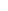 La problématique est un court texte qui présente au lecteur votre problème de recherche, « Ce que l'on veut savoir».Vous devez clairement formuler ce problème à la toute fin de votre texte.Cette formulation contient 5 éléments importants, dans l'ordre : Trouver une faille ou une lacune dans nos connaissances.Montrer la pertinence de combler cette lacune.Transformer ce problème en une question de recherche claire et précise.Justifier la recherche d'une réponse à cette question.Et finalement, en guise de conclusion, traduire cette question en une hypothèse de recherche (ou un objectif).Rappelons que le but de la science est de résoudre des problèmes au moyen de recherches scientifiques.En science, il existe deux catégories de problème : les vrais et les faux problèmes.Un vrai problème de recherche doit possèder les 3 caractéristiques suivantes : Un problème de recherche est un vrai problème s'il n'existe actuellement aucune solution permettant de le résoudre de manière satisfaisante.Dans la formulation de ce problème, on dira alors qu'il existe une faille, une lacune ou une faiblesse dans nos connaissances.S'il existe une solution, le problème n'est plus un problème car il fait maintenant partie de nos connaissances, de «Ce que l'on sait». On dira plutôt qu'il s'agit d'un problème résolu ou d'un vieux problème.Un vrai problème doit également être pertinent.Il est pertinent s'il existe des raisons valables que l'on s'y attarde, que l'on cherche à le résoudre.Par raison valable, on entend l'existence d'une théorie ou de faits qui permettent au chercheur de croire que X est bel et bien la cause de Y.Ces raisons doivent être clairement exposées dans votre texte sous forme d'argument.Voici un exemple :En ce sens, toute lacune ne mérite pas d'être comblée.Finalement, un problème est de nature scientifique s'il peut être résolu grâce à la méthode scientifique; sinon on dira simplement qu'il est insoluble ou de nature métaphysique.Attention : Dans sa problématique, l'auteur n'a pas à faire mention de cette dernière caractéristique; elle est implicite puisque le problème donnera lieu à une recherche scientifique.Lorsque ces trois conditions sont réunies, le problème choisi peut être considéré comme scientifique; il fait partie de «Ce que l'on veut savoir». Il peut alors faire l'objet d'une recherche scientifique, de votre recherche.Dans votre problématique, les deux premières caractéristiques (a et b) sont présentées dans le dernier paragraphe de «Ce que l'on sait» (= paragraphe de transition) et le premier paragraphe de la formulation de votre problème. La troisième caractéristique - c - est implicite; on en fait donc pas mention dans le texte.+ de détails sur la pertinence d'un problème ?+ de détails sur le paragraphe de tansition ?Voir un autre exemple de transition/pertinence.Sinon, passez à l'étape suivante : Transformer votre problème en question de recherche.Vous avez trouvé un problème pertinent ?Vous devez maintenant traduire ce problème en une question de recherche.Cela consiste à préciser au lecteur «ce que l'on veut savoir» au moyen d'une question claire et précise.Cette question doit être formulée à la fin du premier paragraphe de la formulation de votre problème.Bref : Attention : La différence entre une question et un problème de recherche est subtile.Elle réside dans leurs formulations respectives, et non dans leurs significations qui, elles, sont logiquement équivalentes. Le rôle du problème est de mettre en évidence une faille ou une lacune dans nos connaissances, «Ce que l'on ne sait pas».La question, elle, a pour but de traduire cette faille ou cette lacune en une interrogation claire et précise. En résumé, la question et le problème ont la même signification, mais une forme différente. Dans votre problématique, cette redondance contribue à augmenter la clarté de votre problème. Voici un exemple de problème et de question de recherche : Voir un autre exemple de question de recherche.Ou passez à l'étape suivante : Justifier votre recherche.Dans votre problématique, vous devez justifier la quête d'une solution scientifique.Le lecteur doit comprendre à quoi servira votre recherche, autrement dit qu'elle est l'utilité ou l'intérêt de «savoir ce qu'on ne sait pas» ?Justifier votre recherche consiste donc à expliquer au lecteur quels sont les avantages de résoudre un problème, votre problème.Que fera-t-on de ces nouvelles connaissances ? De ce que l'on sait maintenant ?Cette courte explication est fournie au lecteur dans l'avant-dernier paragraphe de votre problématique, tout juste avant la conclusion. Voici un exemple :+ de détails sur les différentes formes de justification d'une recherche scientifique ? Voir un autre exemple de justification.Ou passez à l'étape suivante : Formuler une hypothèse ou un objectifFinalement, la dernière étape de votre problématique consiste à formuler une hypothèse ou un objectif.Il s'agit de la conclusion de votre rapport I.Cette étape correspond au tout dernier paragraphe de votre texte : Une hypothèse est une affirmation qui répond provisoirement à une question de recherche, c'est « ce que l'on croit savoir ».On dit provisoire car le but d'une recherche est justement de vérifier si cette affirmation est vraie (ou fausse).L'hypothèse de votre problématique répond donc à la question que vous vous êtes posée dans le paragraphe précédent de la formulation du problème.Voici un exemple d'hypothèse : Dans cet exemple, on affirme donc que pour une population Z (étudiant-es qui fréquentent le cégep), faire des Netquiz (X1) améliore davantage les résultats scolaires (Y) que de ne pas faire de Netquiz (ici X2 est implicite dans le texte).En clair, on affirme que X influence Y chez Z, et que X1> X2.Pour formuler une hypothèse, le chercheur doit s'appuyer sur : une recherche empirique qui supporte son affirmation (= faits scientifiques).ou sur une théorie scientifique qui va dans le sens de son hypothèse.Idéalement, ces deux conditions - faits et théorie - doivent être réunies (= hypothèse forte).Cependant, toute hypothèse qui satisfait à l'une ou l'autre de ces conditions (= hypothèse faible) sera considérée comme pertinente ou logiquement valable. Dans tous les cas, vous devez présenter vos arguments dans la formulation du problème.Si vous n'êtes pas en mesure de formuler une hypothèse, il faut énoncer un objectif.L'objectif d'une recherche est un énoncé plus général que l'hypothèse, qui vise simplement à montrer l'existence d'une relation entre deux phénomènes ( X et Y) ou à comparer les niveaux de la variable indépendanteX1et X2.Voici un exemple :Dans cet exemple, on avance qu'il existe une relation entre X et Y chez Z, mais on n'est pas mesure d'affirmer si X1> X2 ou que X1< X2. Donc, contrairement à l'hypothèse, l'objectif ne prédit pas le sens ou la direction de la relation (< ou >), seulement son existence.Toutefois, comme l'hypothèse, l'objectif doit reposer sur des faits ou des théories qui permettent de supposer qu'il existe bel et bien un lien entre les deux phénomènes à l'étude (les variables X et Y). Attention : S'il faut choisir, il est toujours préférable de formuler une hypothèse car cette dernière est plus précise et féconde que l'objectif.+ de détails sur la différence entre hypothèse et objectif.Voir un exemple de conclusion.Tout est clair ? Alors passez à l'étape suivante, la préparation de votre oral.Sinon, recommencez... 
En équipe, vous devez présenter oralement votre problème à la classe. + de détails sur cet oral ?


Attention : Remise du rapport I = 12e cours. + de détails sur ce premier rapport ? Règles de présentation et d'impression ? votre rapport avant de me le remettre.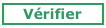 Fin de l'étape 1 : passez à étape 2.

La recherche scientifique se fait généralement en équipe. La construction d'une problématique - première étape de votre recherche - débute donc par la formation de votre équipe (trois membres). Une fois votre équipe formée, vous devez choisir un thème de recherche.Vous avez choisi ce thème ? Il faut maintenant recenser les écrits qui concernent votre thème.Commencez cette recension en lisant l'un des cinq textes disponibles à la bibliothèque.À ce stade-ci de la recherche, il est encore possible de changer de thème, surtout si, à la la lecture de nouvelles sources, vous réalisez que votre premier choix n'est pas très inspirant.Touefois, si le sujet vous intéresse, photocopiez le texte de votre choix en deux exemplaires; il s'agit de la première source de votre problématique. Rédigez ensuite des fiches de lecture pour cette première source en répondant aux 10 questions.En parallèle, lire le chapitre 4 de votre livre avant le cours 5.S'il vous reste du temps, trouvez deux deux nouvelles sources pour rédiger votre problématique.En classe, au cours 6, commencez la rédaction de votre problématique (= rapport 1).Pour vous aider à rédiger ce texte, le gabarit des fiches de lecture et de la problématique.La rédaction d'une problématique est la première étape de votre recherche, qui en compte quatre : ProblématiqueMéthode + Collecte de donnéesAnalyse des donnéesInterprétation des résultatsIl s'agit d'un court texte qui présente au lecteur votre problème de recherche.Un problème de recherche est une question pour laquelle il n'existe actuellement aucune réponse valable ou pleinement satisfaisante. Le but de votre recherche consiste donc à trouver une réponse à cette question, une solution à ce problème.Cette solution doit être formulée de manière à être soumise à un test empirique, et donc faire l'objet d'une recherche scientifique.Pour résoudre ce problème, vous devez utiliser la méthode scientifique, méthode que nous verrons en détail à l'étape 2. Mais avant d'aller plus loin, il faut clairement poser votre problème.Attention : Vous devez commencer à rédiger votre problématique même si vous n'avez pas encore trouvé votre problème de recherche ou vos deux nouvelles sources."Ce que l'on sait" sur le thème et les fiches de lecture de la première source permettent de débuter la rédaction de votre texte.Lire la suite...Lorsqu'on rédige une problématique, il faut respecter un certain nombre de principes.D'abord il ne faut jamais perdre de vue que le lecteur ignore tout de notre thème/sujet.Il ne peut donc pas deviner nos intentions, ni le sens que nous accordons aux différents concepts de notre problème. Soyez donc explicite et clair; définissez vos concepts, donnez des exemples, précisez votre pensée en bas de page s'il le faut.Il faut s'en tenir aux faits et théories rapportés par vos sources scientifiques et exclure toute considération d'ordre personnel. On ne doit faire mention ni de ses sentiments ni de ses opinions (Ex: «Je trouve ça bon» ou «Personnellement, je pense que c'est très clair», etc). En science, le point de vue sur un sujet ou un thème doit être neutre et, autant que possible, objectif.Il faut utiliser vos fiches de lecture pour rédiger votre texte; votre problématique doit en être le reflet fidèle. Comme nous l'avons vu en classe, vous devez citer vos sources tout au long du texte; le principe est simple : une idée = une source. Vous devez également fournir la références de vos sources à la fin du texte.Votre problématique n'est pas un collage de citations. Il faut donc éviter les citations textuelles, sauf pour les définitions. Vous devez donc paraphraser vos sources (c-à-d reformuler les idées d'un auteur sans en trahir le sens). Il est également indispensable d'avoir sous la main un dictionnaire, une grammaire et un guide de conjugaison, papier ou version internet.Finalement, vous devez rédiger votre texte dans un style scientifique, et non littéraire ou journalistique. Pour vous aider à rédiger ce texte, le gabarit de la problématique.Lire la suite...Date de remise du rapport I : 12e cours Le contenu de votre premier rapport de recherche se divise en 3 parties, dans l'ordre :La page-titre de votre rapportLa problématique ou le texte qui présente votre problèmeLes références des sources sur lesquelles s'appuie votre problématiquePlacez le titre de votre problématique sur la page de présentation de votre rapport. Ce titre contient la ou les variable(s) à l'étude (X et Y) ainsi que la nature de la relation qui unit ces deux variables (effet, incidence ou influence de X sur Y). Généralement, la variable Y correspond à votre thème, au sujet étudié; alors que la variable X renvoie à l'une des causes possibles de Y, donc au problème. Le titre doit être à la fois bref et précis; évitez les titres chocs ou accrocheurs, les questions ou les affirmations provocantes, etc.Attention : Il ne s'agit pas du titre définitif de votre recherche puisque la population étudiée (Z) sera choisie à l'étape suivante. Voici un exemple de titre :Dans ce titre : X = Usage d'un site internetY = Réussite du cours IPMSHZ = Étudiant-e-s du Collège Ahuntsic (on précise généralement la population à l'étape suivante).Voir l'exemple d'une problématique sur ce site. Voir aussi l'exemple d'une page de présentation.+ de détails sur les titres et les sous-titres de votre travail.Lire la suite...La problématique est un court texte qui présente votre problème de recherche. La première version de ce texte est rédigée à partir d'au moins trois sources; quatre pour la version finale. Cette première version fait 3 à 4 pages; la version finale, 4 à 5 pages (+ la page-titre).La recension des écrits - ou lecture des sources - et la rédaction des fiches de lecture vous permettront de rédiger cette problématique. Ce texte est rédigé dans un style scientifique conformément aux normes de rédaction de la psychologie scientifique (bien lire p. 279-283 + 295-298 dans Lamoureux).Attention : dans votre texte, pas de titre pour annoncer la Problématique et ses parties.Votre problématique doit cependant être rédigée selon le modèle ou le principe de l'entonnoir. Voir p.99 et 269.Suivant ce principe, la structure logique de votre problématique se divise en 3 parties :

 L'introduction Le développement  La conclusion1. L'introduction ou la mise en situationQuel est le problème de votre recherche ?En quoi ce problème est-il intéressant ?La réponse à ces questions se trouve : dans l'introduction ou la mise en situation de votre problématique ( = problème général); et, de façon plus précise, à la toute fin de votre texte, dans la formulation de votre problème (= problème particulier ou précis). L'introduction est la première partie de votre problématique.Dans cette première partie, l'auteur fait part au lecteur de son intérêt pour le thème de recherche en le situant dans le contexte actuel de la recherche et des connaissances scientifiques.Un thème suscite de l'intérêt pour de multiples raisons : Il est inconnuIl est rareIl est universelIl est mystérieuxIl a des conséquences multiplesIl a des conséquences gravesIl contient un (ou des problèmes) que l'on croyait résoluIl contient des problèmes qu'il est urgent de résoudre (Maladie grave, danger pour autrui, problème épidémique, etc.)Etc.Il s'agit donc d'amener et de poser brièvement le sujet (thème + intérêt + problème général); inutile d'entrer dans les détails, qui eux seront exposés plus loin dans le texte ( = formulation du problème).Le problème général présente sommairement les deux variables X et Y qui feront l'objet de votre rercherche.Voir un exemple de problème général.En résumé :Attention : Il n'est pas nécessaire de diviser la matière de votre sujet/thème (paragraphe 3), car la structure logique d'une problématique calquée sur le modèle d'un article scientifique - ce que je vous demande de rédiger - est toujours la même.Pour l'auteure de votre livre - Lamoureux - cette opération - le sujet divisé - correspond au plan d'une problématique, une partie qui serait nécessaire si votre texte comportait plus d'une dizaine de pages, mais ce n'est pas le cas ici. Dans l'ordre, on rédige habituellement l'introduction une fois que le problème est clairement posé, donc après le développement et la conclusion, bref à toute fin de la rédaction. Attention : pas de sous-titre pour annoncer l'Introduction.Longueur : 2 paragraphes ou 1/4 de page à interligne et demie (1 1/2), police 12. Voir un exemple d'introduction.Lire la suite...



2. Le développement, à son tour, se divise en deux parties :2.1 - L'état de la question ou « Ce que l'on sait » du thème de votre choix Il s'agit ici de présenter ce que l'on sait en commençant par :Dans les premiers paragraphes de l'état de la question, définir/décrire le phénomène à l'étude (définitions du concept, variantes ou types du phénomène + un bref exemple, au besoin).Expliquer ensuite ce phénomène en présentant ses causes (= concepts, théories, modèles, causes, facteurs, explications).Vous devez également appuyer ces théories sur des faits ou des résultats qui proviennent de recherches scientifiques; si possible, fournir des résultats (moyenne, écart, %) et préciser la méthode utilisée pour recueillir les résultats (observation, questionnaire, entrevue, recherche en laboratoire, etc.). À la suite des paragraphes définition/variations, présenter une première théorie (expliquer), ainsi que les faits qui la confirment (appuyer); puis, dans le paragraphe suivant, une seconde théorie + faits, et ainsi de suite, en alternance, de paragraphe en paragraphe, jusqu'au paragraphe de transition qui clôt l'état de la question/Ce que l'on sait (Voir ci-dessous).Toutes les informations pour définir, expliquer et appuyer se trouvent dans vos fiches de lecture (Q4 à Q9).Dans l'un de ces paragraphes, vous devez présenter au moins une recherche en détail (méthode, outil de collecte de données, variable(s) à l'étude, population à l'étude, etc.).Le dernier paragraphe de l'état de la question se nomme le paragraphe de transition ou «fameux paragraphe».Comme son nom l'indique, ce paragraphe a pour fonction d'opérer une transition cohérente et fluide entre les deux parties distinctes du développement de votre problématique : l'état de la question et la formulation du problème; autrement dit entre «ce que l'on sait» et «ce que l'on veut savoir».Ce passage est crucial car il vous permettra de formuler logiquement votre problème de recherche.Bref :Attention : On commence habituellement la rédaction d'une problématique par l'état de la question (et non par l'introduction). Vous devez commencer à rédiger votre problématique même si vous n'avez pas encore trouvé votre problème de recherche ou vos deux nouvelles sources. Les fiches de lecture de la première source permettent de commencer la rédaction. Longueur : 2 à 3 pages (= première version); pas de sous-titre pour annoncer le développement ou ses parties. Il s'agit de la partie la plus longue de votre rapport I (70 à 75 % du texte). Voir un exemple de développement.+ de détails concernant définir, expliquer et appuyer. + de détails sur ce qu'est une théorie. + de détails sur le fameux paragraphe de transition.Lire la suite...2.2 - La formulation du problème de recherche ou «Ce que l'on veut savoir» Un problème de recherche, c'est « ce que l'on ne sait pas » et « que l'on cherche donc à savoir ».La formulation de ce problème contient 4 éléments :
Dans un premier paragraphe, il s'agit ici de relever une faille ou une lacune dans les connaissances actuelles; c'est «ce qu'on ne sait pas». Cette lacune doit être logiquement reliée aux connaissances de ton thème, à «Ce que l'on sait», donc aux paragraphes précédents, et plus particulièrement au paragraphe de transition.

Dans ce même paragraphe, il faut montrer au lecteur en quoi il est pertinent de résoudre ce problème. Quelle(s) raison(s) avons-nous de croire que X est bel et bien la cause de Y ? Autrement dit, quel(s) sont les argument(s) qui permettent d'affirmer qu'il y abel et bien une relation entre ces deux phénomènes (X et Y). C'est donc «ce qu'on ne sait pas mais qui mérite d'être su ou mieux connu ».

À la fin du paragraphe, il faut transformer ce problème en une question de recherche, ou «ce que l'on veut savoir ». 

Finalement, dans un second et avant-dernier paragraphe, vous devez justifier la recherche d'une réponse, en montrant l'intérêt ou l'utilité de résoudre ce problème. À quoi servira votre recherche ? Que va-t-elle nous permettre de mieux comprendre ? Pourquoi veut-on savoir cela ?Bref : Longueur : deux paragraphes : Un premier paragraphe pour trouver une lacune, montrer la pertinence de combler cette lacune et formuler clairement une question de recherche; Un second paragraphe, plus court, pour justifier la recherche d'une solution. Attention : pas de sous-titre pour annoncer la Formulation du problème.+ de détails sur la formulation du problème (faille, pertinence, question, justification).Lire la suite...




3. La conclusion : la formulation d'une hypothèse (ou d'un objectif)Dans cette troisième et dernière partie, vous devez formuler une solution provisoire à votre problème : une hypothèse, de préférence, sinon un objectif.Il s'agit de la conclusion de votre problématique.L'hypothèse répond à votre question; elle doit être logiquement déduite de votre problématique, de «Ce que l'on sait» (lire p. 256-257). Un peu à la manière du paragraphe de transition, il ne doit pas y avoir de rupture logique entre votre problème et la formulation de l'hypothèse ou de l'objectif de recherche.L'hypothèse, c'est ce que le chercheur croit savoir. Il s'agit donc d'une affirmation provisoire, en attente d'être vérifiée.Cette affirmation est-elle vraie ou fausse ? Pour le savoir, il faut faire une recherche empirique.La vérification de l'hypothèse (ou l'atteinte de l'objectif) constitue donc le but premier de toute recherche. Bref :Attention : pas de sous-titre pour annoncer ce paragraphe.Longueur : un paragraphe.Voir un exemple de conclusion.+ de détails sur la différence entre une hypothèse et un objectif + exemple.Lire la suite...Il s'agit ici de fournir au lecteur la référence complète des sources que vous avez utilisées pour rédiger votre problématique. Plus précisément, il s'agit des sources que vous avez consultées et citées dans votre texte. Attention : Ne pas citer ses sources = plagiat = zéro ! Ces sources, annoncées par le titre centré Références, sont présentées :à la toute fin de la problématique, à la suite du texte, et non sur une nouvelle page. en ordre alphabétique.suivant les règles de présentation APA des références. Bref : Attention : Dans votre texte, il faut utiliser le mot Références, et non Bibliographie. Voir un exemple de références.Faire et corriger les exercices sur les références dans votre cahier d'exercices.+ de détails sur la manière de citer vos sources. + de détails sur la formulation du problème.+ de détails sur les références.En résumé...+ de détails sur les règles de présentation de votre problématique. + de détails sur le style scientifique d'un rapport de recherche. + de détails sur la formulation du problème. Exemple de titre + page de présentation.Exemple/Modèle d'une problématique disponible sur ce site.Exemple présenté en classe sur la discrimination selon les quartiers de Montréal.Voici maintenant les détails de la formulation de votre problème.Cette sous-étape de votre problématique comprend 5 éléments :Lire la suite... POSER UNE QUESTION DE RECHERCHE La problématique est un court texte qui présente au lecteur votre problème de recherche, « Ce que l'on veut savoir».Vous devez clairement formuler ce problème à la toute fin de votre texte.Cette formulation contient 5 éléments importants, dans l'ordre : Trouver une faille ou une lacune dans nos connaissances.Montrer la pertinence de combler cette lacune.Transformer ce problème en une question de recherche claire et précise.Justifier la recherche d'une réponse à cette question.Et finalement, en guise de conclusion, traduire cette question en une hypothèse de recherche (ou un objectif).Rappelons que le but de la science est de résoudre des problèmes au moyen de recherches scientifiques.En science, il existe deux catégories de problème : les vrais et les faux problèmes.Un vrai problème de recherche doit possèder les 3 caractéristiques suivantes : Un problème de recherche est un vrai problème s'il n'existe actuellement aucune solution permettant de le résoudre de manière satisfaisante.Dans la formulation de ce problème, on dira alors qu'il existe une faille, une lacune ou une faiblesse dans nos connaissances.S'il existe une solution, le problème n'est plus un problème car il fait maintenant partie de nos connaissances, de «Ce que l'on sait». On dira plutôt qu'il s'agit d'un problème résolu ou d'un vieux problème.Un vrai problème doit également être pertinent.Il est pertinent s'il existe des raisons valables que l'on s'y attarde, que l'on cherche à le résoudre.Par raison valable, on entend l'existence d'une théorie ou de faits qui permettent au chercheur de croire que X est bel et bien la cause de Y.Ces raisons doivent être clairement exposées dans votre texte sous forme d'argument.Voici un exemple :En ce sens, toute lacune ne mérite pas d'être comblée.Finalement, un problème est de nature scientifique s'il peut être résolu grâce à la méthode scientifique; sinon on dira simplement qu'il est insoluble ou de nature métaphysique.Attention : Dans sa problématique, l'auteur n'a pas à faire mention de cette dernière caractéristique; elle est implicite puisque le problème donnera lieu à une recherche scientifique.Lorsque ces trois conditions sont réunies, le problème choisi peut être considéré comme scientifique; il fait partie de «Ce que l'on veut savoir». Il peut alors faire l'objet d'une recherche scientifique, de votre recherche.Dans votre problématique, les deux premières caractéristiques (a et b) sont présentées dans le dernier paragraphe de «Ce que l'on sait» (= paragraphe de transition) et le premier paragraphe de la formulation de votre problème. La troisième caractéristique - c - est implicite; on en fait donc pas mention dans le texte.+ de détails sur la pertinence d'un problème ?+ de détails sur le paragraphe de tansition ?Voir un autre exemple de transition/pertinence.Sinon, passez à l'étape suivante : Transformer votre problème en question de recherche.Vous avez trouvé un problème pertinent ?Vous devez maintenant traduire ce problème en une question de recherche.Cela consiste à préciser au lecteur «ce que l'on veut savoir» au moyen d'une question claire et précise.Cette question doit être formulée à la fin du premier paragraphe de la formulation de votre problème.Bref : Attention : La différence entre une question et un problème de recherche est subtile.Elle réside dans leurs formulations respectives, et non dans leurs significations qui, elles, sont logiquement équivalentes. Le rôle du problème est de mettre en évidence une faille ou une lacune dans nos connaissances, «Ce que l'on ne sait pas».La question, elle, a pour but de traduire cette faille ou cette lacune en une interrogation claire et précise. En résumé, la question et le problème ont la même signification, mais une forme différente. Dans votre problématique, cette redondance contribue à augmenter la clarté de votre problème. Voici un exemple de problème et de question de recherche : Voir un autre exemple de question de recherche.Ou passez à l'étape suivante : Justifier votre recherche.Dans votre problématique, vous devez justifier la quête d'une solution scientifique.Le lecteur doit comprendre à quoi servira votre recherche, autrement dit qu'elle est l'utilité ou l'intérêt de «savoir ce qu'on ne sait pas» ?Justifier votre recherche consiste donc à expliquer au lecteur quels sont les avantages de résoudre un problème, votre problème.Que fera-t-on de ces nouvelles connaissances ? De ce que l'on sait maintenant ?Cette courte explication est fournie au lecteur dans l'avant-dernier paragraphe de votre problématique, tout juste avant la conclusion. Voici un exemple :+ de détails sur les différentes formes de justification d'une recherche scientifique ? Voir un autre exemple de justification.Ou passez à l'étape suivante : Formuler une hypothèse ou un objectifFinalement, la dernière étape de votre problématique consiste à formuler une hypothèse ou un objectif.Il s'agit de la conclusion de votre rapport I.Cette étape correspond au tout dernier paragraphe de votre texte : Une hypothèse est une affirmation qui répond provisoirement à une question de recherche, c'est « ce que l'on croit savoir ».On dit provisoire car le but d'une recherche est justement de vérifier si cette affirmation est vraie (ou fausse).L'hypothèse de votre problématique répond donc à la question que vous vous êtes posée dans le paragraphe précédent de la formulation du problème.Voici un exemple d'hypothèse : Dans cet exemple, on affirme donc que pour une population Z (étudiant-es qui fréquentent le cégep), faire des Netquiz (X1) améliore davantage les résultats scolaires (Y) que de ne pas faire de Netquiz (ici X2 est implicite dans le texte).En clair, on affirme que X influence Y chez Z, et que X1> X2.Pour formuler une hypothèse, le chercheur doit s'appuyer sur : une recherche empirique qui supporte son affirmation (= faits scientifiques).ou sur une théorie scientifique qui va dans le sens de son hypothèse.Idéalement, ces deux conditions - faits et théorie - doivent être réunies (= hypothèse forte).Cependant, toute hypothèse qui satisfait à l'une ou l'autre de ces conditions (= hypothèse faible) sera considérée comme pertinente ou logiquement valable. Dans tous les cas, vous devez présenter vos arguments dans la formulation du problème.Si vous n'êtes pas en mesure de formuler une hypothèse, il faut énoncer un objectif.L'objectif d'une recherche est un énoncé plus général que l'hypothèse, qui vise simplement à montrer l'existence d'une relation entre deux phénomènes ( X et Y) ou à comparer les niveaux de la variable indépendanteX1et X2.Voici un exemple :Dans cet exemple, on avance qu'il existe une relation entre X et Y chez Z, mais on n'est pas mesure d'affirmer si X1> X2 ou que X1< X2. Donc, contrairement à l'hypothèse, l'objectif ne prédit pas le sens ou la direction de la relation (< ou >), seulement son existence.Toutefois, comme l'hypothèse, l'objectif doit reposer sur des faits ou des théories qui permettent de supposer qu'il existe bel et bien un lien entre les deux phénomènes à l'étude (les variables X et Y). Attention : S'il faut choisir, il est toujours préférable de formuler une hypothèse car cette dernière est plus précise et féconde que l'objectif.+ de détails sur la différence entre hypothèse et objectif.Voir un exemple de conclusion.Tout est clair ? Alors passez à l'étape suivante, la préparation de votre oral.Sinon, recommencez... 
En équipe, vous devez présenter oralement votre problème à la classe. + de détails sur cet oral ?


Attention : Remise du rapport I = 12e cours. + de détails sur ce premier rapport ? Règles de présentation et d'impression ? votre rapport avant de me le remettre.Fin de l'étape 1 : passez à étape 2.

